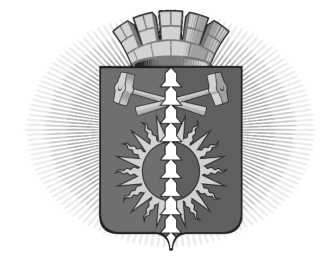 АДМИНИСТРАЦИЯ  ГОРОДСКОГО ОКРУГА ВЕРХНИЙ ТАГИЛПОСТАНОВЛЕНИЕг. Верхний ТагилО внесении изменений в постановление администрации городского округа Верхний Тагил от 19.08.2019 № 572 «Об утверждении муниципальной адресной  программы «Переселение граждан на территории  городского округа Верхний Тагил из аварийного жилищного фонда в 2019-2024 годах» В соответствии с Федеральным законом от 21 июля 2007 года № 185-ФЗ «О Фонде содействия реформированию жилищно-коммунального хозяйства», в целях реализации Указа Президента Российской Федерации от 7 мая 2018 года №  204 «О национальных целях и стратегических задачах развития Российской Федерации на период до 2024 года», направленного на создание комфортных условий для проживания граждан, Постановлением Правительства Свердловской области от   24 октября 2013 года № 1296-ПП «Об утверждении государственной программы Свердловской области «Реализация основных направлений государственной политики в строительном комплексе Свердловской области до 2024 года», Постановлением Правительства Свердловской области от 01 апреля 2019 года № 208-ПП «Об утверждении региональной адресной программ «Переселение граждан на территории Свердловской области из аварийного жилищного фонда в 2019 - 2025 годах», решением Думы городского округа Верхний Тагил от 14 декабря 2018 года № 27/3 «Об утверждении Стратегии социально-экономического развития городского округа Верхний Тагил на период 2030 года», постановлением Администрации городского округа Верхний Тагил от 05 июня 2017 года  № 373 «Об утверждении Порядка формирования и реализации муниципальных программ городского округа Верхний Тагил», руководствуясь Уставом городского округа Верхний Тагил, Администрация городского округа Верхний ТагилПОСТАНОВЛЯЕТ:Внести в постановление администрации городского округа Верхний Тагил от 19.08.2019 № 572 «Об утверждении муниципальной адресной программы «Переселение граждан на территории городского округа Верхний Тагил из аварийного жилищного фонда в 2019-2024 годах» следующие изменения: 1.1. муниципальную адресную программу «Переселение граждан на территории городского округа Верхний Тагил из аварийного жилищного фонда в 2019-2024 годах читать в новой редакции (прилагается).2. Настоящее постановление вступает в силу с момента подписания.      3. Разместить настоящее постановление на официальном сайте городского округа Верхний Тагил go-vtagil.ru.Глава городского округаВерхний Тагил 			подпись   		В.Г. КириченкоВерноСтарший инспектор АСО                                                                                                            Е.А. Поделова городского округа Верхний Тагил       «28» апреля 2021 года                            УтвержденаПостановлением администрациигородского округа Верхний Тагил        от «28» апреля  2021 г.  №  225Муниципальная  адресная программа «Переселение граждан на территории  городского округа Верхний Тагил из аварийного жилищного фонда в 2019-2024 годах» Паспорт муниципальной программы«Переселение граждан на территории  городского округа Верхний Тагил из аварийного жилищного фонда в 2019-2024 годах» Раздел 1. Характеристика текущего состояния жилищного фонда на территории городского округа Верхний ТагилОдними из приоритетных задач жилищной политики Российской Федерации являются обеспечение безопасных и комфортных условий проживания граждан, решение проблемы аварийного жилищного фонда, не соответствующего установленным санитарным и техническим нормам. Проживание в аварийном жилищном фонде оказывает негативное влияние на здоровье граждан, увеличивает социальную напряженность, создает неравные условия доступа граждан к коммунальным услугам.Аварийный жилищный фонд ухудшает внешний облик городов и поселков городского округа Верхний Тагил, сдерживает развитие инфраструктуры, понижает инвестиционную привлекательность территории.Состояние жилищного фонда городского округа Верхний Тагил в целом характеризуется невысоким процентом износа, что в свою очередь приводит к увеличению затрат на содержание жилищного фонда.Аварийный жилищный фонд сдерживает развитие городской инфраструктуры, понижает инвестиционную привлекательность. Проживающие в ветхих и аварийных домах граждане в основном не в состоянии самостоятельно приобрести или получить на условиях социального найма жилье удовлетворительного качества.Проблема аварийного жилищного фонда городского округа Верхний Тагил требует значительных расходов финансовых ресурсов и не может быть решена в пределах одного финансового года.Программа разработана для создания безопасных и комфортных условий проживания граждан городского округа Верхний Тагил, повышения качества предоставляемых коммунальных услуг, стимулирования реформирования жилищно-коммунального хозяйства, формирования эффективных механизмов управления жилищным фондом, внедрения ресурсоснабжающих технологий.Раздел 2. Цели и задачи  муниципальной программы, целевые показатели реализации муниципальной программыПрограмма направлена на обеспечение устойчивого сокращения непригодного для проживания жилищного фонда с расселением к 31 декабря 2024 года не менее 314 квадратных метров аварийного жилищного фонда, в котором проживает не менее 14 человек.Для достижения цели Программы необходимо решить задачи по переселению граждан из многоквартирных домов, признанных после 1 января 2017 года в установленном порядке аварийными в связи с физическим износом в процессе их эксплуатации и подлежащими сносу или реконструкции до 31 декабря 2024 года, минимизации издержек по содержанию аварийных домов и сокращению сроков введения земельных участков, освободившихся после сноса домов, в хозяйственный оборот.Проблему переселения граждан из аварийного жилищного фонда необходимо и возможно решить с помощью программно-целевого подхода, который позволяет достичь целей и решить поставленные задачи наиболее полно, комплексно, увязать их решение с финансовыми ресурсами и получить максимальный результат.Раздел 3. Правила и способы переселения граждан из аварийного жилищного фонда городского округа Верхний ТагилПереселение граждан из аварийного жилищного фонда осуществляется следующими способами:1. Приобретение жилых помещений, в том числе:- в многоквартирных домах;- в многоквартирных домах у застройщика (в том числе в многоквартирных домах, строительство которых не завершено, включая строящиеся (создаваемые) многоквартирные дома с привлечением денежных средств граждан и (или) юридических лиц) или в домах, указанных в пункте 2 части 2 статьи 49 Градостроительного кодекса Российской Федерации, при условии наличия положительного заключения государственной экспертизы проекта дома.2. Строительство многоквартирных домов, указанных в пункте 2 части 2 статьи 49 Градостроительного кодекса Российской Федерации.3. Выплата лицам, в чьей собственности находятся жилые помещения, входящие в аварийный жилищный фонд, возмещения за изымаемые помещения в соответствии со статьей 32 Жилищного кодекса Российской Федерации.Способами переселения граждан из аварийного жилищного фонда в рамках Программы являются:- предоставление нанимателям жилых помещений другого благоустроенного жилого помещения по договору социального найма, равнозначного по общей площади, ранее занимаемому жилому помещению, отвечающего установленным требованиям и находящегося в черте населенного пункта, в котором расположен аварийный многоквартирный дом, или с согласия в письменной форме граждан в границах другого населенного пункта;- переселение нанимателей жилых помещений в свободный жилищный фонд городского округа Верхний Тагил по договору социального найма;- предоставление собственникам жилых помещений выплаты выкупной цены за изымаемые жилые помещения или по соглашению с собственником жилого помещения, ему может быть предоставлено взамен изымаемого жилого помещения другое жилое помещение с зачетом его стоимости при определении размера возмещения за изымаемое жилое помещение в соответствии со статьей 32 Жилищного кодекса Российской Федерации.Иные способы переселения граждан из аварийного жилищного фонда в рамках реализации мероприятий Программы не допускаются.Жилые помещения, созданные либо приобретенные за счет средств, предусмотренных муниципальной программой, оформляются в муниципальную собственность в целях дальнейшего предоставления переселяемым гражданам в соответствии с жилищным законодательством на условиях социального найма либо в порядке, предусмотренном статьей 32 Жилищного кодекса Российской Федерации.Раздел 4. Механизм реализации программы и меры по обеспечению полноты и достоверности сведений об аварийном жилищном фондеМеханизм реализации Программы включает в себя взаимодействие Администрации городского округа Верхний Тагил как главного распорядителем средств местного бюджета по Программе и граждан, проживающих в многоквартирных домах, признанных до  01 января 2017 года в установленном порядке аварийными в связи с физическим износом в процессе их эксплуатации и подлежащими сносу или реконструкции. Реализация Программы осуществляется в соответствии с действующим законодательством Российской Федерации и условиями предоставления финансовой поддержки за счет средств Фонда, предусмотренные частью 1 статьи 14 Федерального закона от 21 июля 2007 года № 185-ФЗ.Перечень многоквартирных домов, признанных аварийными до 1 января 2017 года, приведен в приложении № 2 к Программе.Поступившие в местный бюджет средства областного бюджета используются Администрацией городского округа Верхний Тагил в порядке, предусмотренном соглашением, заключенным с Министерством строительства и развития инфраструктуры Свердловской области.Расходование средств, предусмотренных на реализацию Программы, осуществляется исключительно на приобретение жилых помещений у лиц, не являющихся застройщиками. Цена муниципального контракта формируется исходя из стоимости одного квадратного метра жилого помещения, установленной постановлением Администрации городского округа Верхний Тагил для вторичного рынка жилья на территории по состоянию на I квартал планируемого года, но не более стоимости одного квадратного метра, определенной приказом Министерства строительства и жилищно-коммунального хозяйства Российской Федерации на I квартал планируемого года.Приобретение жилых помещений, пригодных для постоянного проживания осуществляется в соответствии с Федеральным законом от 05.04.2013 № 44-ФЗ «О контрактной системе в сфере закупок товаров, работ, услуг для обеспечения государственных и муниципальных нужд».При реализации Программы жилые помещения, предназначенные для переселения граждан, проживающих в многоквартирных домах, включенных в Перечень, могут быть высвобождены в результате:Смерти лица, занимающего на основании договора социального найма, жилое помещение в многоквартирном доме или в связи с признанием жилого помещения выморочным;Утраты нанимателем права на получение жилого помещения в многоквартирном доме, включенном в Программу.Приобретенное жилое помещение должно отвечать требованиям, изложенным в разделе II Положения о признании помещения жилым помещением, жилого помещения непригодным для проживания и многоквартирного дома аварийным и подлежащим сносу или реконструкции, утвержденного Постановлением Правительства Российской Федерации от 28.01.2006 № 47 «Об утверждении Положения о признании помещения жилым помещением, жилого помещения непригодным для проживания и многоквартирного дома аварийным и подлежащим сносу или реконструкции».План реализации мероприятий по переселению граждан из аварийного жилищного фонда, признанного таковым до 1 января 2017 года, по способам переселения приведен в приложении №  3 к Программе.Раздел 5. Ресурсное обеспечение программыИсточниками финансирования расходов на переселение граждан из аварийного жилищного фонда в рамках реализации программы являются:1) «Фонд содействия реформированию жилищно-коммунального хозяйства» (далее - Фонд)2) средства областного бюджета;3) средства бюджета городского округа Верхний Тагил.Объем финансирования переселения граждан из аварийного жилищного фонда в 2019 - 2024 годах приведен в таблицеТаблица 1Приобретенное жилое помещение должно отвечать требованиям, изложенным в разделе II Положения о признании помещения жилым помещением, жилого помещения непригодным для проживания и многоквартирного дома аварийным и подлежащим сносу или реконструкции, утвержденного Постановлением Правительства Российской Федерации от 28.01.2006 № 47 «Об утверждении Положения о признании помещения жилым помещением, жилого помещения непригодным для проживания и многоквартирного дома аварийным и подлежащим сносу или реконструкции».Приобретение жилых помещений, пригодных для постоянного проживания осуществляется в соответствии с Федеральным законом от 05.04.2013 № 44-ФЗ «О контрактной системе в сфере закупок товаров, работ, услуг для обеспечения государственных и муниципальных нужд».Иные способы переселения граждан из аварийного жилищного фонда в рамках реализации мероприятий Программы с привлечением средств областного бюджета не допускаются.В случае приобретения жилых помещений для граждан, проживающих на условиях договора социального найма жилых помещений муниципального жилищного фонда по цене, превышающей планируемую стоимость одного квадратного метра общей площади жилого помещения, определенную на соответствующий год реализации программы, финансирование расходов на оплату стоимости такого превышения осуществляется за счет средств местного бюджета.В случае предоставления гражданину, переселяемому из жилого помещения, признанного непригодным для проживания, жилого помещения, общая площадь которого превышает общую площадь ранее занимаемого им жилого помещения, но не больше определяемой в соответствии с жилищным законодательством нормы предоставления площади жилого помещения на одного человека, финансирование расходов на оплату стоимости такого превышения осуществляется за счет средств местного бюджета.При выделении муниципальным образованием дополнительных средств на финансирование реализации мероприятий программы в объеме, превышающем установленный объем долевого финансирования, объем финансовой поддержки, выделяемой за счет областного бюджета, не увеличивается.Объем средств областного бюджета и бюджета городского округа Верхний Тагил на реализацию программы может ежегодно уточняться в соответствии с законом Свердловской области о бюджете, решением городской Думы Верхний Тагил о бюджете на соответствующий финансовый год и плановый период.Средства бюджета городского округа Верхний Тагил, направляемые на реализацию мероприятий Программы, отражаются в нормативных правовых актах органа местного самоуправления и соглашении, заключаемом Министерством строительства и развития инфраструктуры Свердловской области с Администрацией городского округа Верхний Тагил.Раздел 6. Описание системы управления реализацией программыКонтроль за ходом реализации Программы возлагается на Администрацию городского округа Верхний Тагил.Главный распорядитель средств областного бюджета осуществляет мониторинг реализации Программы на основе сбора и анализа отчетности о ходе реализации Программы.Администрация городского округа Верхний Тагил представляет главному распорядителю средств областного бюджета информацию о ходе реализации Программы в рамках заключенных соглашений по форме и в сроки, установленные главным распорядителем средств областного бюджета.Ответственность за достоверность и полноту представляемой главному распорядителю средств областного бюджета информации возлагается на уполномоченное должностное лицо органа местного самоуправления муниципального образования.Главный распорядитель средств областного бюджета и Администрация городского округа Верхний Тагил обеспечивают своевременность, доступность, полноту и доходчивость информации:1) о содержании правовых актов и решений органа местного самоуправления муниципального образования о подготовке, принятии и реализации Программы;2) о ходе реализации Программы, текущей деятельности органа местного самоуправления муниципального образования по выполнению Программы;3) о планируемых и достигнутых результатах выполнения Программы, сроках ее завершения.Раздел 7. Результаты реализации программыВ результате реализации Программы планируется расселить  8  граждан из 5 многоквартирных домов, признанных на 01 января 2017 года аварийными в связи с физическим износом в процессе их эксплуатации и подлежащими сносу или реконструкции, расселяемой площадью жилых помещений 314 кв. метра.Планируемые результаты реализации Программы приведены в таблице 2:Таблица 2Раздел 8. Оценка эффективности программыПрограмма носит социальный характер, основным критерием эффективности которой является количество граждан, переселенных из аварийного жилищного фонда.Реализация программы обеспечит:- выполнение обязательств государства перед гражданами, проживающими в домах, признанных аварийными;- снижение социальной напряженности в обществе;- ликвидацию аварийного жилищного фонда и комплексное освоение территорий под строительство новых объектов градостроительной деятельности;- создание благоприятных условий на территории городского округа Верхний Тагил для ежегодного наращивания объемов нового жилищного строительства;- улучшение городской среды за счет комплексного освоения территории после ликвидации аварийного жилищного фонда и жилищного фонда с высоким уровнем физического износа.Оценка социально-экономической эффективности Программы производится по итогам выполнения Программы за год (ежегодно) и по окончании срока ее реализации.Приложение № 1 к ПрограммеЦели, задачи и целевые показатели реализации муниципальной адресной программы«Переселение граждан на территории городского округа Верхний Тагил из аварийного жилищного фонда в 2019 - 2024 годах»приложение № 2 к ПрограммеПеречень многоквартирных домов, признанных аварийными до 1 января 2017 годаПриложение № 3 к ПрограммеПлан реализации мероприятий по переселению граждан из аварийного жилищного фонда, признанного таковым до 1 января 2017 года, по способам переселенияФорма XLот 28.04.2021N 225Ответственный исполнитель муниципальной программыАдминистрация городского округа Верхний ТагилСроки реализации муниципальной программы            2019-2024 годыЦели и задачи Муниципальной адресной программы Цель муниципальной адресной программы:1.Финансовое и организационное обеспечение переселения граждан из многоквартирных домов, признанных до 01 января 2017 года в установленном порядке аварийными в связи с физическим износом в процессе их эксплуатации и подлежащими сносу или реконструкции.2.Улучшение жилищных условий граждан, проживающих на территории городского округа Верхний Тагил3.Повышение качества условий проживания населения городского округа Верхний Тагил за счет формирования благоприятной среды проживания гражданЗадача муниципальной адресной программы:1. Ликвидация аварийного жилья городского округа Верхний Тагил, признанного до 01 января 2017 года в установленном порядке аварийным в связи с физическим износом в процессе их эксплуатации и подлежащими сносу или реконструкции2. Переселение граждан из многоквартирных домов, признанных до 01 января 2017 года в установленном порядке аварийными в связи с физическим износом в процессе их эксплуатации и подлежащими сносу или реконструкции3. Приобретение жилых помещений гражданам, проживающим в многоквартирных домах, признанных до 01 января 2017 года в установленном порядке аварийными в связи с физическим износом в процессе их эксплуатации и подлежащими сносу или реконструкцииПеречень подпрограмм муниципальной программы            отсутствуютПеречень основных целевых показателей муниципальной программы1. Удельный вес площади жилых помещений, признанных до 01 января 2017 года в установленном порядке аварийными в связи с физическим износом в процессе их эксплуатации и подлежащими сносу или реконструкции, от общего объема площади жилищного фонда;2. Количество расселяемых многоквартирных домов, признанных до 01 января 2017 года в установленном порядке аварийным в связи с физическим износом в процессе их эксплуатации и подлежащими сносу или реконструкции;3. Общая площадь расселяемых жилых помещений, признанных до  01 января 2017 года в установленном порядке аварийным в связи с физическим износом в процессе их эксплуатации и подлежащими сносу или реконструкции;4. Количество граждан, проживающих в домах, признанных в установленном порядке аварийными и подлежащими сносу в связи с физическим износом  в процессе их эксплуатации и подлежащими сносу или реконструкции;5. Количество приобретенных жилых помещений гражданам, переселяемым из аварийного жилищного фонда, признанного таковым до  01 января 2017 года.Объемы финансирования муниципальной программы по годам реализации, тыс. руб.     Общий объем финансирования Программы на 2019 - 2024 годы составляет - 10 070 659,37 рублей, в том числе:за счет средств Государственной корпорации «Фонд содействия реформированию жилищно-коммунального хозяйства» (далее - Фонд) – 9 365 713,22 рублей;за счет средств областного бюджета – 604 239,56 рублей;за счет средств местного бюджета – 100 706,59 рублей;в 2019 году:общий объем финансирования – 1 989 344,17 рублей, в том числе:за счет средств Фонда - 1 850 090,08 рублей;за счет средств областного бюджета – 119 360,65 рублей;за счет средств местного бюджета – 19 893,44 рублейв 2020 году:общий объем финансирования - 0 рублей,в том числе:за счет средств Фонда - 0 рублей;за счет средств областного бюджета – 0 рублей;за счет средств местного бюджета – 0 рублей;в 2021 году:общий объем финансирования - 0 рублей,в том числе:за счет средств Фонда - 0 рублей;за счет средств областного бюджета – 0 рублей;за счет средств местного бюджета – 0 рублей;в 2022 году:общий объем финансирования - 0 рублей,в том числе:за счет средств Фонда - 0 рублей;за счет средств областного бюджета – 0 рублей;за счет средств местного бюджета – 0 рублей;в 2023 году:общий объем финансирования - 0 рублей,в том числе:за счет средств Фонда - 0 рублей;за счет средств областного бюджета – 0 рублей;за счет средств местного бюджета – 0 рублей;в 2024 году:общий объем финансирования – 8 081 315,20 рублей, в том числе:за счет средств Фонда – 7 515 623,14 рублей;за счет средств областного бюджета – 484 878,91 рублей;за счет средств местного бюджета – 80 813,15 рублей.Адрес размещения муниципальной программы в сети Интернет Официальный сайт администрации городского округа: http://go-vtagil.ruЭтапы переселенияОбъем финансирования (руб.)Объем финансирования (руб.)Объем финансирования (руб.)Объем финансирования (руб.)Этапы переселенияВсегов том числе:в том числе:в том числе:Этапы переселенияВсегоза счет средств Фонд содействия реформированию жилищно-коммунального хозяйстваза счет средств областного бюджетаза счет средств местного бюджета на условиях софинансирования12345Всего в 2019 - 2024 гг10 070 659,379 365 713,22604 239,56100 706,59В 2019 году1 989 344,171 850 090,08119 360,6519 893,44В 2020 году0000В 2021 году0000В 2022 году0000В 2023 году0000В 2024 году8 081 315,207 515 623,14484 878,9180 813,15N п/пНаименование муниципального образования в Свердловской областиКоличество аварийных многоквартирных домов, расселяемых по Программе (единиц)Количество человек, расселяемых по Программе (человек)Площадь жилых помещений, расселяемых по Программе (кв. м)1.Городской округ  Верхний Тагил   всего по Программе, в т.ч.:1.1В 2019 году141301.2В 2020 году1.3В 2021 году1.4В 2022 году1.5В 2023 году1.6В 2024 году410184№ строкиНаименование цели (целей) и задач, целевых показателейЕдиницаизмеренияЗначение целевого показателя реализации муниципальной программыЗначение целевого показателя реализации муниципальной программыЗначение целевого показателя реализации муниципальной программыЗначение целевого показателя реализации муниципальной программыЗначение целевого показателя реализации муниципальной программыЗначение целевого показателя реализации муниципальной программыИсточникзначенийпоказателей(**)№ строкиНаименование цели (целей) и задач, целевых показателейЕдиницаизмерения2019год2020год2021год2022год2023год2024годИсточникзначенийпоказателей(**)12345678910  1.Цель: Финансовое и организационное обеспечение переселения граждан из многоквартирных домов, признанных до 01 января 2017 года в установленном порядке аварийными в связи с физическим износом в процессе их эксплуатации и подлежащими сносу или реконструкции.Цель: Финансовое и организационное обеспечение переселения граждан из многоквартирных домов, признанных до 01 января 2017 года в установленном порядке аварийными в связи с физическим износом в процессе их эксплуатации и подлежащими сносу или реконструкции.Цель: Финансовое и организационное обеспечение переселения граждан из многоквартирных домов, признанных до 01 января 2017 года в установленном порядке аварийными в связи с физическим износом в процессе их эксплуатации и подлежащими сносу или реконструкции.Цель: Финансовое и организационное обеспечение переселения граждан из многоквартирных домов, признанных до 01 января 2017 года в установленном порядке аварийными в связи с физическим износом в процессе их эксплуатации и подлежащими сносу или реконструкции.Цель: Финансовое и организационное обеспечение переселения граждан из многоквартирных домов, признанных до 01 января 2017 года в установленном порядке аварийными в связи с физическим износом в процессе их эксплуатации и подлежащими сносу или реконструкции.Цель: Финансовое и организационное обеспечение переселения граждан из многоквартирных домов, признанных до 01 января 2017 года в установленном порядке аварийными в связи с физическим износом в процессе их эксплуатации и подлежащими сносу или реконструкции.Цель: Финансовое и организационное обеспечение переселения граждан из многоквартирных домов, признанных до 01 января 2017 года в установленном порядке аварийными в связи с физическим износом в процессе их эксплуатации и подлежащими сносу или реконструкции.Цель: Финансовое и организационное обеспечение переселения граждан из многоквартирных домов, признанных до 01 января 2017 года в установленном порядке аварийными в связи с физическим износом в процессе их эксплуатации и подлежащими сносу или реконструкции.Цель: Финансовое и организационное обеспечение переселения граждан из многоквартирных домов, признанных до 01 января 2017 года в установленном порядке аварийными в связи с физическим износом в процессе их эксплуатации и подлежащими сносу или реконструкции.  1.1.  Задача 1:  Ликвидация аварийного жилья городского округа Верхний Тагил, признанного до 01 января 2017 года в установленном порядке аварийным в связи с физическим износом в процессе их эксплуатации и подлежащими сносу или реконструкцииЗадача 1:  Ликвидация аварийного жилья городского округа Верхний Тагил, признанного до 01 января 2017 года в установленном порядке аварийным в связи с физическим износом в процессе их эксплуатации и подлежащими сносу или реконструкцииЗадача 1:  Ликвидация аварийного жилья городского округа Верхний Тагил, признанного до 01 января 2017 года в установленном порядке аварийным в связи с физическим износом в процессе их эксплуатации и подлежащими сносу или реконструкцииЗадача 1:  Ликвидация аварийного жилья городского округа Верхний Тагил, признанного до 01 января 2017 года в установленном порядке аварийным в связи с физическим износом в процессе их эксплуатации и подлежащими сносу или реконструкцииЗадача 1:  Ликвидация аварийного жилья городского округа Верхний Тагил, признанного до 01 января 2017 года в установленном порядке аварийным в связи с физическим износом в процессе их эксплуатации и подлежащими сносу или реконструкцииЗадача 1:  Ликвидация аварийного жилья городского округа Верхний Тагил, признанного до 01 января 2017 года в установленном порядке аварийным в связи с физическим износом в процессе их эксплуатации и подлежащими сносу или реконструкцииЗадача 1:  Ликвидация аварийного жилья городского округа Верхний Тагил, признанного до 01 января 2017 года в установленном порядке аварийным в связи с физическим износом в процессе их эксплуатации и подлежащими сносу или реконструкцииЗадача 1:  Ликвидация аварийного жилья городского округа Верхний Тагил, признанного до 01 января 2017 года в установленном порядке аварийным в связи с физическим износом в процессе их эксплуатации и подлежащими сносу или реконструкцииЗадача 1:  Ликвидация аварийного жилья городского округа Верхний Тагил, признанного до 01 января 2017 года в установленном порядке аварийным в связи с физическим износом в процессе их эксплуатации и подлежащими сносу или реконструкции  1.1.1.  Целевой показатель 1. Удельный вес площади жилых помещений, признанных до 01 января 2017 года в установленном порядке аварийными в связи с физическим износом в процессе их эксплуатации и подлежащими сносу или реконструкции, от общего объема площади жилищного фондапроцентов0,030,05<1>; <2>; <3>2Цель 2. Улучшение жилищных условий граждан, проживающих на территории городского округа Верхний ТагилЦель 2. Улучшение жилищных условий граждан, проживающих на территории городского округа Верхний ТагилЦель 2. Улучшение жилищных условий граждан, проживающих на территории городского округа Верхний ТагилЦель 2. Улучшение жилищных условий граждан, проживающих на территории городского округа Верхний ТагилЦель 2. Улучшение жилищных условий граждан, проживающих на территории городского округа Верхний ТагилЦель 2. Улучшение жилищных условий граждан, проживающих на территории городского округа Верхний ТагилЦель 2. Улучшение жилищных условий граждан, проживающих на территории городского округа Верхний ТагилЦель 2. Улучшение жилищных условий граждан, проживающих на территории городского округа Верхний ТагилЦель 2. Улучшение жилищных условий граждан, проживающих на территории городского округа Верхний ТагилЦель 2. Улучшение жилищных условий граждан, проживающих на территории городского округа Верхний ТагилЦель 2. Улучшение жилищных условий граждан, проживающих на территории городского округа Верхний ТагилЦель 2. Улучшение жилищных условий граждан, проживающих на территории городского округа Верхний ТагилЦель 2. Улучшение жилищных условий граждан, проживающих на территории городского округа Верхний ТагилЦель 2. Улучшение жилищных условий граждан, проживающих на территории городского округа Верхний ТагилЦель 2. Улучшение жилищных условий граждан, проживающих на территории городского округа Верхний ТагилЦель 2. Улучшение жилищных условий граждан, проживающих на территории городского округа Верхний ТагилЦель 2. Улучшение жилищных условий граждан, проживающих на территории городского округа Верхний Тагил2.1.Задача 2. Переселение граждан из многоквартирных домов, признанных до 01 января 2017 года в установленном порядке аварийными в связи с физическим износом в процессе их эксплуатации и подлежащими сносу или реконструкцииЗадача 2. Переселение граждан из многоквартирных домов, признанных до 01 января 2017 года в установленном порядке аварийными в связи с физическим износом в процессе их эксплуатации и подлежащими сносу или реконструкцииЗадача 2. Переселение граждан из многоквартирных домов, признанных до 01 января 2017 года в установленном порядке аварийными в связи с физическим износом в процессе их эксплуатации и подлежащими сносу или реконструкцииЗадача 2. Переселение граждан из многоквартирных домов, признанных до 01 января 2017 года в установленном порядке аварийными в связи с физическим износом в процессе их эксплуатации и подлежащими сносу или реконструкцииЗадача 2. Переселение граждан из многоквартирных домов, признанных до 01 января 2017 года в установленном порядке аварийными в связи с физическим износом в процессе их эксплуатации и подлежащими сносу или реконструкцииЗадача 2. Переселение граждан из многоквартирных домов, признанных до 01 января 2017 года в установленном порядке аварийными в связи с физическим износом в процессе их эксплуатации и подлежащими сносу или реконструкцииЗадача 2. Переселение граждан из многоквартирных домов, признанных до 01 января 2017 года в установленном порядке аварийными в связи с физическим износом в процессе их эксплуатации и подлежащими сносу или реконструкцииЗадача 2. Переселение граждан из многоквартирных домов, признанных до 01 января 2017 года в установленном порядке аварийными в связи с физическим износом в процессе их эксплуатации и подлежащими сносу или реконструкцииЗадача 2. Переселение граждан из многоквартирных домов, признанных до 01 января 2017 года в установленном порядке аварийными в связи с физическим износом в процессе их эксплуатации и подлежащими сносу или реконструкцииЗадача 2. Переселение граждан из многоквартирных домов, признанных до 01 января 2017 года в установленном порядке аварийными в связи с физическим износом в процессе их эксплуатации и подлежащими сносу или реконструкцииЗадача 2. Переселение граждан из многоквартирных домов, признанных до 01 января 2017 года в установленном порядке аварийными в связи с физическим износом в процессе их эксплуатации и подлежащими сносу или реконструкцииЗадача 2. Переселение граждан из многоквартирных домов, признанных до 01 января 2017 года в установленном порядке аварийными в связи с физическим износом в процессе их эксплуатации и подлежащими сносу или реконструкцииЗадача 2. Переселение граждан из многоквартирных домов, признанных до 01 января 2017 года в установленном порядке аварийными в связи с физическим износом в процессе их эксплуатации и подлежащими сносу или реконструкцииЗадача 2. Переселение граждан из многоквартирных домов, признанных до 01 января 2017 года в установленном порядке аварийными в связи с физическим износом в процессе их эксплуатации и подлежащими сносу или реконструкцииЗадача 2. Переселение граждан из многоквартирных домов, признанных до 01 января 2017 года в установленном порядке аварийными в связи с физическим износом в процессе их эксплуатации и подлежащими сносу или реконструкцииЗадача 2. Переселение граждан из многоквартирных домов, признанных до 01 января 2017 года в установленном порядке аварийными в связи с физическим износом в процессе их эксплуатации и подлежащими сносу или реконструкцииЗадача 2. Переселение граждан из многоквартирных домов, признанных до 01 января 2017 года в установленном порядке аварийными в связи с физическим износом в процессе их эксплуатации и подлежащими сносу или реконструкции2.1.1.Целевой показатель 1. Количество расселяемых многоквартирных домов, признанных до 01 января 2017 года в установленном порядке аварийным в связи с физическим износом в процессе их эксплуатации и подлежащими сносу или реконструкцииединицединиц1144<2>; <3>; <4>2.1.2.Целевой показатель 2. Общая площадь расселяемых жилых помещений, признанных до  01 января 2017 года в установленном порядке аварийным в связи с физическим износом в процессе их эксплуатации и подлежащими сносу или реконструкциикв. мкв. м130130184184<2>; <3>; <4>2.1.3.Целевой показатель 3. Количество граждан, проживающих в домах, признанных в установленном порядке аварийными и подлежащими сносу в связи с физическим износом  в процессе их эксплуатации и подлежащими сносу или реконструкциичеловекчеловек441010<2>; <3>; <4>3.Цель 3. Повышение качества условий проживания населения городского округа Верхний Тагил за счет формирования благоприятной среды проживания гражданЦель 3. Повышение качества условий проживания населения городского округа Верхний Тагил за счет формирования благоприятной среды проживания гражданЦель 3. Повышение качества условий проживания населения городского округа Верхний Тагил за счет формирования благоприятной среды проживания гражданЦель 3. Повышение качества условий проживания населения городского округа Верхний Тагил за счет формирования благоприятной среды проживания гражданЦель 3. Повышение качества условий проживания населения городского округа Верхний Тагил за счет формирования благоприятной среды проживания гражданЦель 3. Повышение качества условий проживания населения городского округа Верхний Тагил за счет формирования благоприятной среды проживания гражданЦель 3. Повышение качества условий проживания населения городского округа Верхний Тагил за счет формирования благоприятной среды проживания гражданЦель 3. Повышение качества условий проживания населения городского округа Верхний Тагил за счет формирования благоприятной среды проживания гражданЦель 3. Повышение качества условий проживания населения городского округа Верхний Тагил за счет формирования благоприятной среды проживания гражданЦель 3. Повышение качества условий проживания населения городского округа Верхний Тагил за счет формирования благоприятной среды проживания гражданЦель 3. Повышение качества условий проживания населения городского округа Верхний Тагил за счет формирования благоприятной среды проживания гражданЦель 3. Повышение качества условий проживания населения городского округа Верхний Тагил за счет формирования благоприятной среды проживания гражданЦель 3. Повышение качества условий проживания населения городского округа Верхний Тагил за счет формирования благоприятной среды проживания гражданЦель 3. Повышение качества условий проживания населения городского округа Верхний Тагил за счет формирования благоприятной среды проживания гражданЦель 3. Повышение качества условий проживания населения городского округа Верхний Тагил за счет формирования благоприятной среды проживания гражданЦель 3. Повышение качества условий проживания населения городского округа Верхний Тагил за счет формирования благоприятной среды проживания гражданЦель 3. Повышение качества условий проживания населения городского округа Верхний Тагил за счет формирования благоприятной среды проживания граждан3.1.Задача 3: Приобретение жилых помещений гражданам, проживающим в многоквартирных домах, признанных до 01 января 2017 года в установленном порядке аварийными в связи с физическим износом в процессе их эксплуатации и подлежащими сносу или реконструкцииЗадача 3: Приобретение жилых помещений гражданам, проживающим в многоквартирных домах, признанных до 01 января 2017 года в установленном порядке аварийными в связи с физическим износом в процессе их эксплуатации и подлежащими сносу или реконструкцииЗадача 3: Приобретение жилых помещений гражданам, проживающим в многоквартирных домах, признанных до 01 января 2017 года в установленном порядке аварийными в связи с физическим износом в процессе их эксплуатации и подлежащими сносу или реконструкцииЗадача 3: Приобретение жилых помещений гражданам, проживающим в многоквартирных домах, признанных до 01 января 2017 года в установленном порядке аварийными в связи с физическим износом в процессе их эксплуатации и подлежащими сносу или реконструкцииЗадача 3: Приобретение жилых помещений гражданам, проживающим в многоквартирных домах, признанных до 01 января 2017 года в установленном порядке аварийными в связи с физическим износом в процессе их эксплуатации и подлежащими сносу или реконструкцииЗадача 3: Приобретение жилых помещений гражданам, проживающим в многоквартирных домах, признанных до 01 января 2017 года в установленном порядке аварийными в связи с физическим износом в процессе их эксплуатации и подлежащими сносу или реконструкцииЗадача 3: Приобретение жилых помещений гражданам, проживающим в многоквартирных домах, признанных до 01 января 2017 года в установленном порядке аварийными в связи с физическим износом в процессе их эксплуатации и подлежащими сносу или реконструкцииЗадача 3: Приобретение жилых помещений гражданам, проживающим в многоквартирных домах, признанных до 01 января 2017 года в установленном порядке аварийными в связи с физическим износом в процессе их эксплуатации и подлежащими сносу или реконструкцииЗадача 3: Приобретение жилых помещений гражданам, проживающим в многоквартирных домах, признанных до 01 января 2017 года в установленном порядке аварийными в связи с физическим износом в процессе их эксплуатации и подлежащими сносу или реконструкцииЗадача 3: Приобретение жилых помещений гражданам, проживающим в многоквартирных домах, признанных до 01 января 2017 года в установленном порядке аварийными в связи с физическим износом в процессе их эксплуатации и подлежащими сносу или реконструкцииЗадача 3: Приобретение жилых помещений гражданам, проживающим в многоквартирных домах, признанных до 01 января 2017 года в установленном порядке аварийными в связи с физическим износом в процессе их эксплуатации и подлежащими сносу или реконструкцииЗадача 3: Приобретение жилых помещений гражданам, проживающим в многоквартирных домах, признанных до 01 января 2017 года в установленном порядке аварийными в связи с физическим износом в процессе их эксплуатации и подлежащими сносу или реконструкцииЗадача 3: Приобретение жилых помещений гражданам, проживающим в многоквартирных домах, признанных до 01 января 2017 года в установленном порядке аварийными в связи с физическим износом в процессе их эксплуатации и подлежащими сносу или реконструкцииЗадача 3: Приобретение жилых помещений гражданам, проживающим в многоквартирных домах, признанных до 01 января 2017 года в установленном порядке аварийными в связи с физическим износом в процессе их эксплуатации и подлежащими сносу или реконструкцииЗадача 3: Приобретение жилых помещений гражданам, проживающим в многоквартирных домах, признанных до 01 января 2017 года в установленном порядке аварийными в связи с физическим износом в процессе их эксплуатации и подлежащими сносу или реконструкцииЗадача 3: Приобретение жилых помещений гражданам, проживающим в многоквартирных домах, признанных до 01 января 2017 года в установленном порядке аварийными в связи с физическим износом в процессе их эксплуатации и подлежащими сносу или реконструкцииЗадача 3: Приобретение жилых помещений гражданам, проживающим в многоквартирных домах, признанных до 01 января 2017 года в установленном порядке аварийными в связи с физическим износом в процессе их эксплуатации и подлежащими сносу или реконструкции3.1.1.Целевой показатель 1. Количество приобретенных жилых помещений гражданам, переселяемым из аварийного жилищного фонда, признанного таковым до  01 января 2017 года Целевой показатель 1. Количество приобретенных жилых помещений гражданам, переселяемым из аварийного жилищного фонда, признанного таковым до  01 января 2017 года единицединиц2200<2><3><4><2><3><4>№ппАдрес многоквартирного домаГод ввода дома в эксплуатацию Дата признания многоквартирного дома аварийнымСведения об аварийном жилищном фонде , подлежащем расселению до            1 сентября 2025 года Сведения об аварийном жилищном фонде , подлежащем расселению до            1 сентября 2025 года Планируемая дата окончания переселения№ппАдрес многоквартирного домаГод ввода дома в эксплуатацию Дата признания многоквартирного дома аварийнымплощадь (кв. м)количество человекПланируемая дата окончания переселения1Всего подлежит переселению в 2019 - 2025 годах2По программе переселения 2019 - 2025 годов, в рамках которой предусмотрено финансирование за счет средств государственной корпорации - Фонда содействия реформированию жилищно-коммунального хозяйства (далее - Фонд)в том числе:3г. Верхний Тагил, пос. Белоречка, ул. Пролетарская, д. 13193524.12.201440,8131.12.20244г. Верхний Тагил, пос. Белоречка, ул. Октябрьская, д. 11934 24.12.2014 130,00 4 31.12.2020 5г. Верхний Тагил, пос. Белоречка, ул. Пролетарская, д. 2193524.12.201465331.12.20246г. Верхний Тагил, пос. Белоречка, ул. Пролетарская, д. 5195724.12.201427331.12.20247г. Верхний Тагил, ул. Совхозная, д. 1195006.04.201551331.12.2024